Prilozi zahtjevu:– izjava da osoba nema zapreke za obavljanje poslova propisanih člankom 111. Zakona o sportu– dokaz da osoba ispunjava potrebne uvjete za obavljanje stručnih poslova u sportu propisane člankom 18. stavkom 2. podstavkom 1. i člankom 19. stavkom 2. Zakona o sportu. 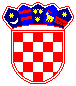 REPUBLIKA HRVATSKA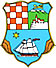 PRIMORSKO-GORANSKA ŽUPANIJAUPRAVNI ODJEL ZA KULTURU, SPORT I TEHNIČKU KULTURUZAHTJEV ZA UPIS U REGISTAR SAMOSTALNE SPORTSKE DJELATNOSTIPodregistar samostalne sportske djelatnosti stručnog kadra u sportuZAHTJEV ZA UPIS U REGISTAR SAMOSTALNE SPORTSKE DJELATNOSTIPodregistar samostalne sportske djelatnosti stručnog kadra u sportuZAHTJEV ZA UPIS U REGISTAR SAMOSTALNE SPORTSKE DJELATNOSTIPodregistar samostalne sportske djelatnosti stručnog kadra u sportuOIB podnositelja:Ime:Prezime:Ulica i broj:Poštanski broj:Mjesto:Županija:Stručni kadar:☐ instruktor☐ instruktorStručni kadar:☐ trener☐ trenerStručni kadar:☐ kineziterapeut☐ kineziterapeutSportska djelatnost:☐ sportska priprema☐ sportska pripremaSportska djelatnost:☐ zdravstveno usmjereno tjelesno vježbanje☐ sportska rekreacijaSportska djelatnost:☐ zdravstveno usmjereno tjelesno vježbanje☐ kineziterapijaSportska djelatnost:☐ sportska poduka☐ sportska podukaSport:Kontakt broj:Elektronička pošta:Datum upisa:Potpis podnositelja: